                                              Михайлова С.Н.Отчет о проведенном проекте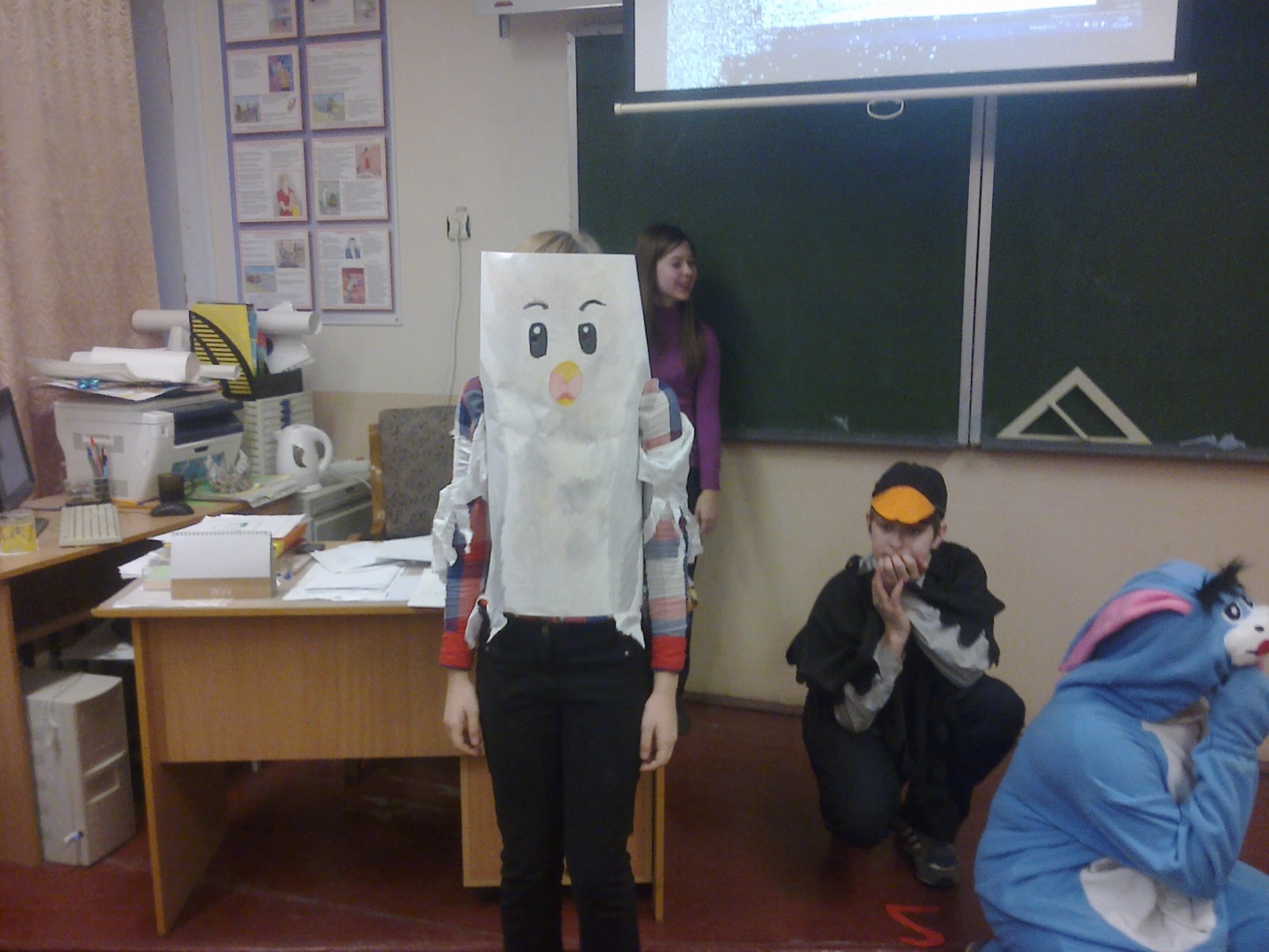 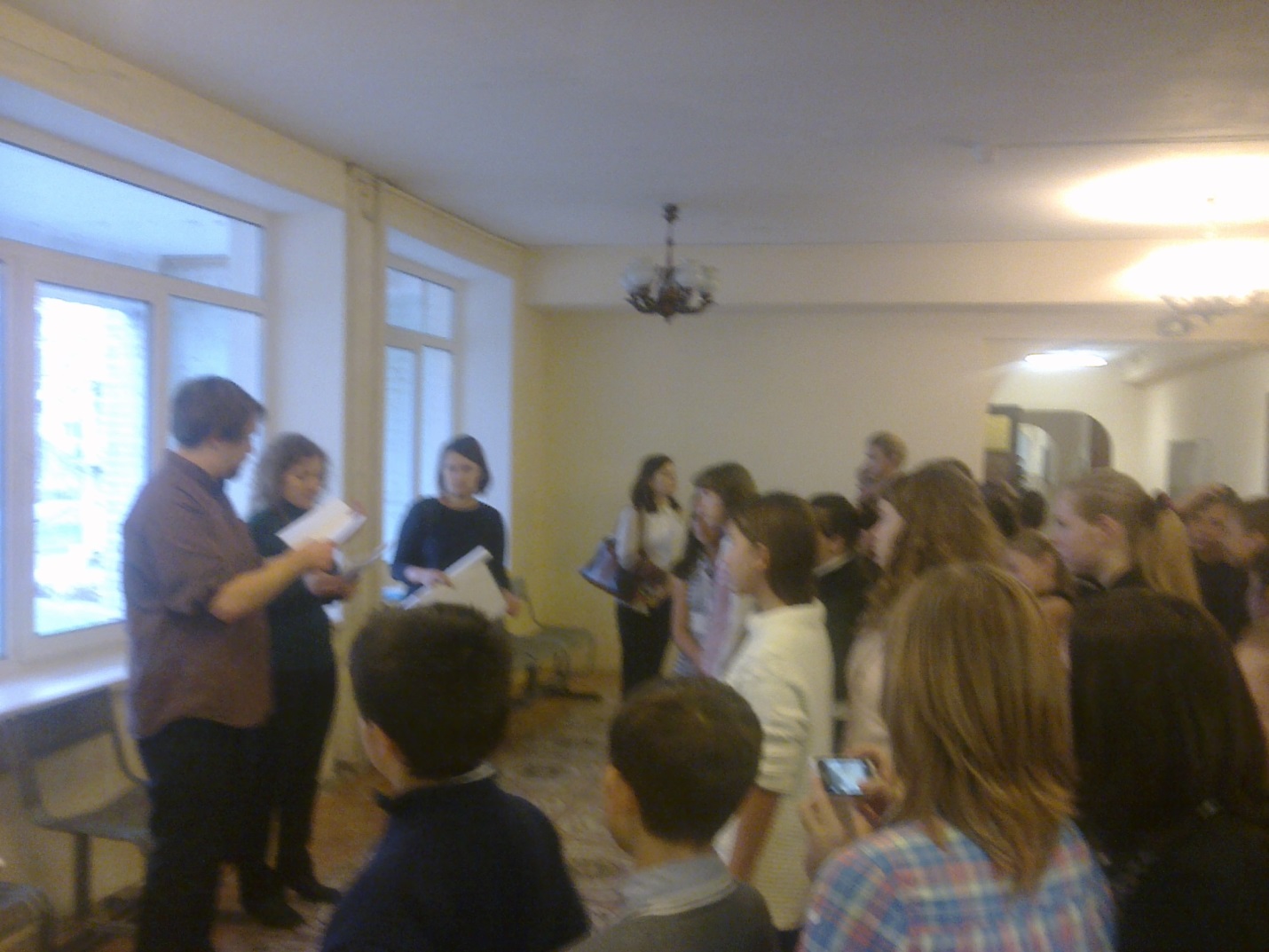 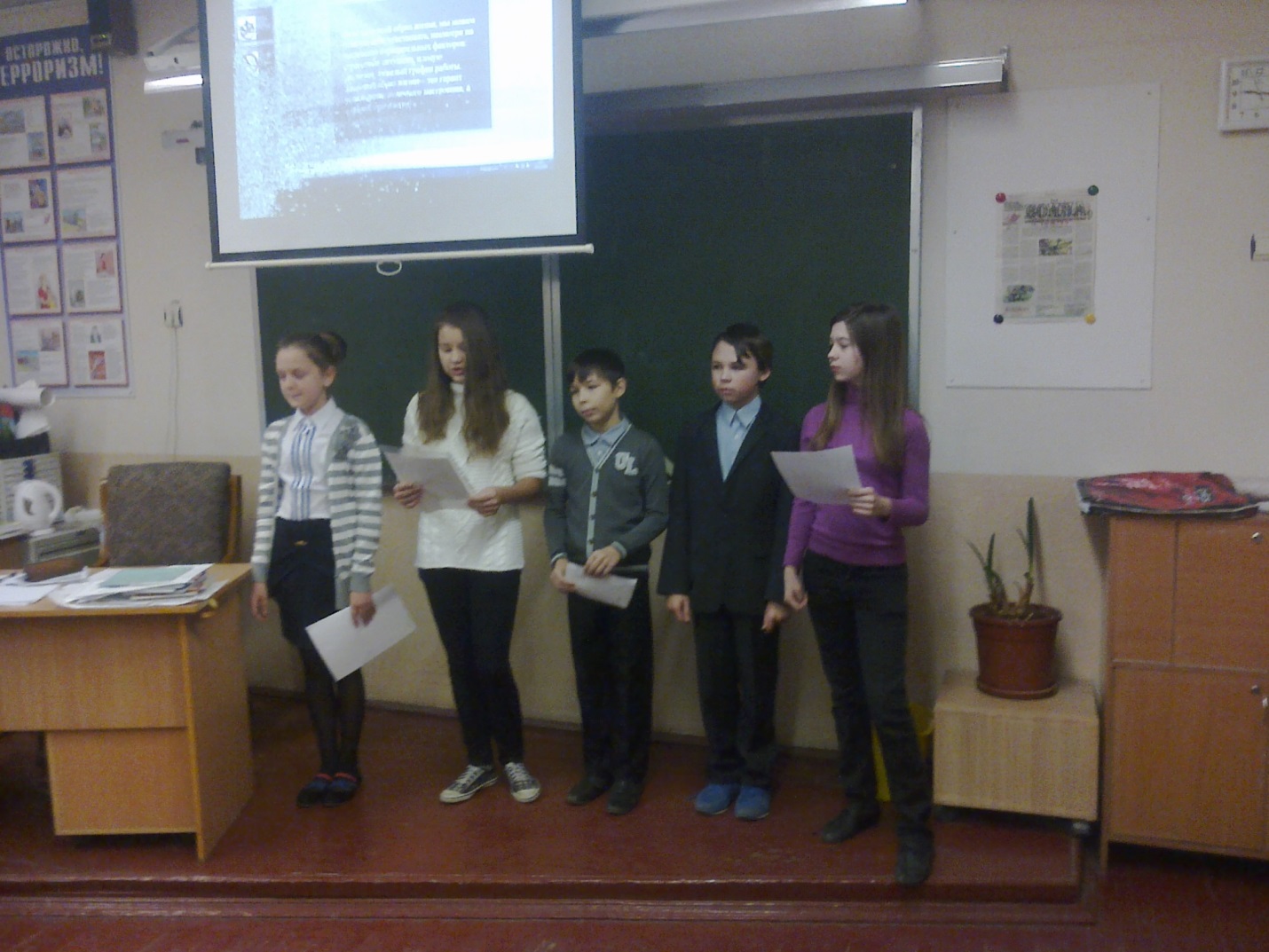 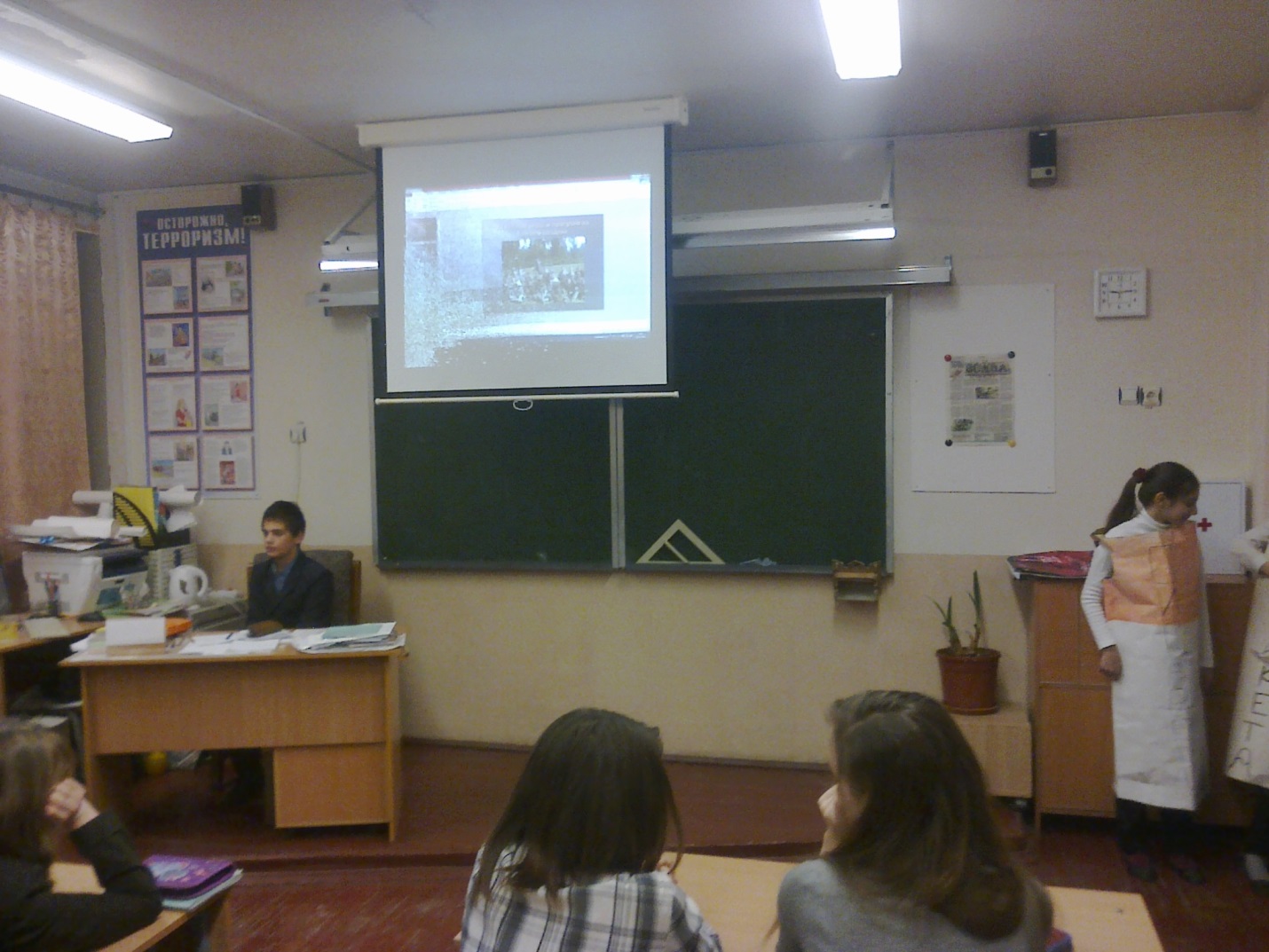 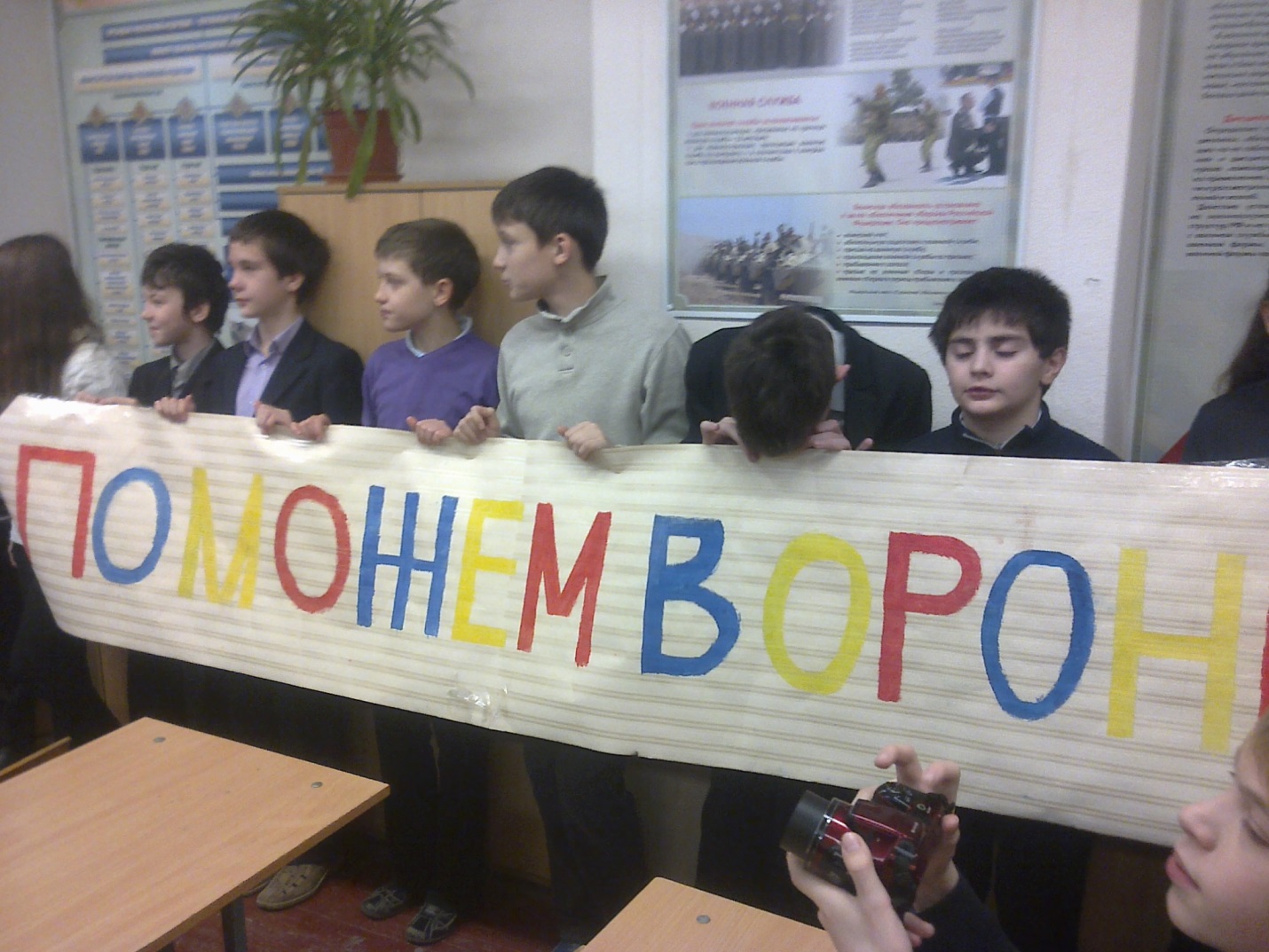 Название проектаДебаты. Учимся рассуждатьДата проведенияНоябрь - апрель 2015 – 2016 уч.г.Участники проекта7 «Б» классРуководители проектаМихайлова С.Н.Тип проектаГрупповой, творческий, социально ориентированныйЦель проектаНаучить детей строить рассуждение, доказывать свою мысль, подбирая аргументы.Задачи проектаРазвитие творческих навыков, навыков и умений отбирать необходимый материал, строить рассуждение, отбирая необходимые аргументы, развитие умений работать в коллективе, развитие устной и письменной речи, приобретение знаний о современной жизни и обществе.Учебные дисциплины, участвующие в проектеРусский язык, литература, технология, основы безопасности жизнедеятельности,  изобразительное искусство, информатикаЭтапы проектаКраткое описание деятельность участников проекта1. ПодготовительныйПредложение и защита тем для дискуссий2. ПланированиеОпределение конечных продуктов ( сочинение в определенном жанре)3. Работа над проектомРабота в группах и индивидуальная, во внеурочное время, дома и на классных часах. Сбор материала, обсуждение его в группах. Проведение дискуссий по определенным темам.4. Презентация проектаНаписание сочинений в разных жанрах. Представление и обсуждение этих работ.5. РефлексияПросмотр видео и фотоматериалов, обсуждение на классных часах